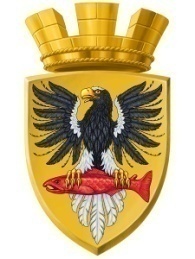                           Р О С С И Й С К А Я   Ф Е Д Е Р А Ц И ЯКАМЧАТСКИЙ КРАЙП О С Т А Н О В Л Е Н И ЕАДМИНИСТРАЦИИ ЕЛИЗОВСКОГО ГОРОДСКОГО ПОСЕЛЕНИЯот   08 августа  2017г.					        № 783-п       г. ЕлизовоНа основании п.2 ст. 3.3 Федерального закона от 25.10.2001 № 137-ФЗ «О   введении   в   действие   Земельного   кодекса   Российской  Федерации», п.2 ст. 39.9 Земельного кодекса Российской Федерации,  ст.14 Федерального закона от 06.10.2003 № 131-ФЗ «Об общих принципах организации местного самоуправления в Российской Федерации», Устава Елизовского городского поселения ПОСТАНОВЛЯЮ:1. Предоставить администрации Елизовского городского поселения в постоянное (бессрочное) пользование земельный участок с кадастровым номером 41:05:0101003:3166, площадью 992 кв.м, разрешенное использование: индивидуальные жилые дома, местоположение: Камчатский край, р-н Елизовский г. Елизово, ул.Песчаная. Категория земель – земли населенных пунктов.2. Управлению делами администрации Елизовского городского поселения опубликовать (обнародовать) настоящее постановление в средствах массовой информации и разместить в информационно - телекоммуникационной сети «Интернет» на официальном сайте администрации Елизовского городского поселения.3. Управлению имущественных отношений администрации Елизовского городского поселения обеспечить государственную регистрацию права постоянного (бессрочного) пользования вышеуказанными  земельными участками.4. Настоящее постановление вступает в силу после его опубликования (обнародования).5. Контроль за исполнением настоящего постановления возложить на руководителя Управления имущественных отношений администрации Елизовского городского поселения.Глава администрации Елизовского городского поселения                                                Д.Б. ЩипицынО предоставлении в постоянное (бессрочное) пользование  земельного участка с кадастровым номером 41:05:0101003:3166, администрации Елизовского городского поселения